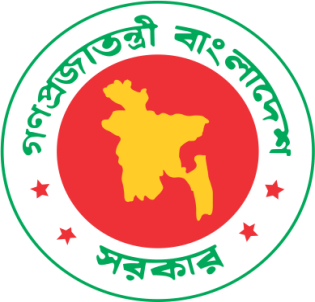 গণপ্রজাতন্ত্রী বাংলাদেশ সরকারনির্বাহী পরিচালক, শেখ জায়েদ বিন সুলতান আল নাহিয়ান ট্রাস্ট (বাংলাদেশ)এবংসচিব, সমাজকল্যাণ মন্ত্রণালয়- এর মধ্যে স্বাক্ষরিতবার্ষিক কর্মসম্পাদন চুক্তিজুলাই ১, ২০১৬ - জুন ৩০, ২০১7সূচিপত্রঅধিদফতর/সংস্থার বার্ষিক কর্মসম্পদনের সার্বিক চিত্র					২উপক্রমণিকা									৩সেকশন ১: 	অধিদফতর/সংস্থার রূপকল্প (Vision), অভিলক্ষ (Mission), কৌশলগত উদ্দেশ্য এবং কার্যাবলী 		৪সেকশন ২: 	অধিদফতর/সংস্থার  বিভিন্ন কার্যক্রমের চূড়ান্ত ফলাফল/প্রভাব (Outcome/Impact) 				৫সেকশন ৩: 	কৌশলগত উদ্দেশ্য , অগ্রাধিকার, কার্যক্রম, কর্মসম্পাদন সূচক এবং লক্ষ্যমাত্রাসমূহ 				৬সংযোজনী ১: 	শব্দসংক্ষেপ (Acronyms) 					১২সংযোজনী ২: 	কর্মসম্পাদন সূচকসমূহ, বাস্তবায়নকারী এবং পরিমাপ পদ্ধতি		1৩সংযোজনী ৩: 	কর্মসম্পাদন লক্ষ্যমাত্রা অর্জনের ক্ষেত্রে অন্য মন্ত্রণালয়/বিভাগ/দপ্তর/সংস্থার উপর নির্ভরশীলতা					১৪অধিদফতর/সংস্থার কর্মসম্পাদনের সার্বিক চিত্র 
(Overview of the Performance of the Department/Organization)সাম্প্রতিক অর্জন, চ্যালেঞ্জ এবং ভবিষ্যৎপরিকল্পনাসাম্প্রতিক বছরসমূহের (৩ বছর) প্রধান অর্জনসমূহবিগত তিন বছরে শেখ জায়েদ বিন সুলতান আল নহিয়ান ট্রাস্টের বানীতে ৪ বিভাগ শপিং কমপ্লেক্স েএর জমির মূল্য রাজইককে পরিশোধ করা করে জমি রেজিস্ট্রি করা হয়েছে। মিরপুর এর ৮ বিঘা জমি জাতীয় গৃহায়ন কর্তৃপক্ষের নিকট থেকে ট্রাস্ট্রের নামে রেজিস্ট্রেশন করা হয়েছে। সিটি কর্পোরেশনের ১ কোটি টাকা বকেয়া ট্যাক্স পরিশোধ করা হয়েছে। প্রতিষ্ঠানসমূহে নতুন আসবাপত্র ক্রয়ে করা হয়েছে। মিরপুর এচবং লালমনির হাট শিশু সদনে ৪ কোটি টাকা ব্যায়ে সংস্কার কার্যক্রম শুরু হয়েছে।সমস্যা এবং চ্যালেঞ্জসমূহদীর্ঘ দিনের পুরাতন ভবনাদী মেরামতের জন্য পর্যাপ্ত অর্থের অভাব। বর্তমান বেতন কাঠামো অনুযায়ী কর্মচারীদের বেতন পরিশোধের ক্ষেত্রে বাজেট ঘাটতি। ভবিষ্যৎ পরিকল্পনাবাংলাদেশ সরকার ও আবুধাবী তহবিলের (শেখ জায়েদ বিন সুলতান আল-নাহিয়ান চ্যারিটাবল অ্যান্ড হিউম্যানিটেয়ারিয়ান ফাউন্ডেশন, আবুধাবী, ইউ.এ.ই) মধ্যে সম্পাদিত সম্মত কার্যবিবরণী অনুযায়ী উন্নয়ন কার্যক্রম বাস্তবায়ন করা হবে। বনানীস্থ ইউ.এ.ই.মৈত্রী কমপ্লেক্সে ১.২৩ একর এবং আল-নাহিয়ান শিশু পরিবার, মিরপুর, ঢাকার ২.৭০ একর জায়গার যথোপযুক্ত ব্যবহার নিশ্চিত করা হবে। সাধারণ শিক্ষার পাশাপাশি নিবাসী মেয়েদের কারিগরি ও বৃত্তিমূলক প্রশিক্ষণের ব্যবস্থা  করে তাদেরকে আত্মনির্ভরশীল করা হবে। শেখ জায়েদ বিন সুলতান আল-নাহিয়ান ট্রাস্ট (বাংলাদেশ) কর্তৃক পরিচালিত আল-নাহিয়ান উচ্চ বিদ্যালয়, মিরপুর, ঢাকাকে এমপিওভূক্তকরণের উদ্যোগ গ্রহণ করা হবে। আল-নাহিয়ান প্রাথমিক বিদ্যালয়, মিরপুর, ঢাকা ও আল-নাহিয়ান প্রাথমিক বিদ্যালয়, লালমনিরহাটকে জাতীয় করণের উদ্যোগ গ্রহণ করা হবে। দেশ ব্যাপী আল-নাহিয়ান শিশু পরিবার সম্প্রসারণ করতঃ নিবাসী ও দুস্থ শিশুদের প্রশিক্ষণ/স্বাবলম্বী করে গড়ে তোলার কার্যক্রম গ্রহণ করা হবে। বনানী শপিং কমপ্লেক্সটি বহুতল ভবন হিসেবে নির্মান করা হবে।২০১৬-১7 অর্থবছরের সম্ভাব্য প্রধান অর্জনসমূহট্রাস্টের আয় বৃদ্ধির লক্ষে বনানীস্থ ইউ.এ.ই.মৈত্রী কমপ্লেক্সে বর্তমান অবকাঠামোর স্থলে বহুতল বিশিষ্ট ভবন নির্মাণ কার্যক্রমের পদক্ষেপ গ্রহণ করা হবে। ট্রাস্টের ভাড়ার সীমিত আয় দিয়ে মিরপুর আল-নাহিয়ান শিশু পরিবারে ২০০জন এবং লালমনিরহাট আল-নাহিয়ান শিশু পরিবারে ২০০জন মোট ৪০০জন অনাথ মেয়ে শিশুদেরকে প্রতিপালন করা হচ্ছে এবং পরবর্তীতে ব্যবস্থা গ্রহণ করা হবে। ট্রাস্ট ও শিশু পরিবারের পরিবেশ মনোরম ও সৌন্দর্য মন্ডিত করার লক্ষ্যে সদনে পর্যাপ্ত বনজ ও ফলদ এবং ঔষধি গাছ লাগানো হবে এবং এসব গাছপালা রক্ষণা বেক্ষণের প্রয়োজনীয় ব্যবস্থা গ্রহণ করা হবে। নিবাসী মেয়েদেরকে ইউসেফ প্রতিষ্ঠানে বৃত্তিমূলক বিভিন্ন কোর্সে প্রশিক্ষণ দেয়ার ব্যবস্থা নেয়া হবে।
উপক্রমণিকা (Preamble)শেখ জায়েদ বিন সুলতান আল নাহিয়ান ট্রাস্ট (বাংলাদেশ), এর প্রাতিষ্ঠানিক দক্ষতা বৃদ্ধি, স্বচ্ছতা ও জবাবদিহিতা জোরদারকরণ, সুশাসন সংহতকরণ এবং সম্পদের যথাযথ ব্যবহার নিশ্চিতকরণের মাধ্যমে রূপকল্প ২০২১ এবং এসডিজি ২০৩০ এর যথাযথ বাস্তবায়নের লক্ষ্যে-নির্বাহী পরিচালক, শেখ জায়েদ বিন সুলতান আল নাহিয়ান ট্রাস্ট (বাংলাদেশ)এবংসচিব, সমাজকল্যাণ মন্ত্রণালয়, গণপ্রজাতন্ত্রী বাংলাদেশ সরকারএর মধ্যে ২০১6 সালের জুন মাসের ৩০ তারিখে এই বার্ষিক কর্মসম্পাদন চুক্তি স্বাক্ষরিত হলো।এই চুক্তিতে স্বাক্ষরকারী উভয়পক্ষ নিম্নলিখিত বিষয়ে সম্মত হলেন:সেকশন ১সংস্থার রূপকল্প (Vision), অভিলক্ষ্য (Mission), কৌশলগত উদ্দেশ্যসমূহ এবং কার্যাবলি১.১ 	রূপকল্প (Vision):সুবিধাবঞ্চিত শিশুদের জীবনমান উন্নয়ন ও পুনর্বাসন।১.২ 	অভিলক্ষ্য (Mission)সমাজের অনাথ দুঃস্থ শিশুদের মূল সমাজের মূলস্রোতধারায় সম্পৃক্ত করার জন্য সামাজিক সচেতনতা ও আইনের শাসন প্রতিষ্ঠার মাধ্যমে দেশের সার্বিক উন্নয়ন সাধন।১.৩ 	কৌশলগত উদ্দেশ্যসমূহ (Strategic Objectives)১.৩.১ 	শারীরিক প্রতিবন্ধী সুরক্ষা ট্রাস্টের কৌশলগত উদ্দেশ্যসমূহ[১] সামাজিক ন্যায় বিচার ও পুনঃএকীকরণ (Reintegration)১.৩.২ আবশ্যিক কৌশলগত উদ্দেশ্যসমূহদক্ষতার সংগে বার্ষিক কর্মসম্পাদন চুক্তি বাস্তবায়ন;দক্ষতা ও নৈতিকতার উন্নয়ন;তথ্য অধিকার ও স্বপ্রণোদিত তথ্য প্রকাশ বাস্তবায়ন;কার্যপদ্ধতি ও সেবার মানোন্নয়ন;কর্মপরিবেশ উন্নয়ন; ওআর্থিক ব্যবস্থাপনার উন্নয়ন।১.৪ কার্যাবলি (Functions)ট্রাস্টের নীতিমালা প্রণয়ন ও বাস্তবায়ন;সমাজের দুঃস্থ অসহায় মেয়ে শিশুদের জীবনমান উন্নয়ন;সমাজে সুবিধাবঞ্চিত মেয়ে শিশুদের প্রতিপালন, শিক্ষা, প্রশিক্ষণ ও পুনর্বাসন;নিবাসী মেয়ে শিশুদের কার্যাবলীর সমন্বয় সাধন;সেকশন ২
অধিদফতর/সংস্থার বিভিন্ন কার্যক্রমের চূড়ান্ত ফলাফল/প্রভাব (Outcome/Impact)       	(Provisional) তথ্য 
সেকশন ৩
কৌশলগত উদ্দেশ্য, অগ্রাধিকার, কার্যক্রম, কর্মসম্পাদন সূচক এবং লক্ষ্যমাত্রাসমূহ*সাময়িক (provisional) তথ্যআমি, নির্বাহী পরিচালক, শেখ জায়েদ বিন সুলতান আল নাহিয়ান ট্রাস্ট (বাংলাদেশ), গণপ্রজাতন্ত্রী বাংলাদেশ সরকারের মাননীয় প্রতিমন্ত্রী, সমাজকল্যাণ মন্ত্রণালয় এর প্রতিনিধি সচিব, সমাজকল্যাণ মন্ত্রণালয় এর নিকট অঙ্গিকার করছি যে, এই চুক্তিতে বর্ণিত ফলাফল অর্জনে সচেষ্ট থাকব।আমি, সচিব, সমাজকল্যাণ মন্ত্রণালয়, গণপ্রজাতন্ত্রী বাংলাদেশ সরকারের মাননীয় প্রতিমন্ত্রী সমাজকল্যাণ মন্ত্রণালয়ের প্রতিনিধি হিসেবে নির্বাহী পরিচালক, শেখ জায়েদ বিন সুলতান আল নাহিয়ান ট্রাস্ট (বাংলাদেশ), -এর নিকট অঙ্গিকার করছি যে, এই চুক্তিতে বর্ণিত ফলাফল অর্জনে প্রয়োজনীয় সহযোগিতা প্রদান করবো।স্বাক্ষরিত:..............................................					.................................নির্বাহী পরিচালক							তারিখশেখ জায়েদ বিন সুলতান আল নাহিয়ান ট্রাস্ট (বাংলাদেশ)				..............................................					.................................সচিব									তারিখসমাজকল্যাণ মন্ত্রণালয়				সংযোজনী-১শব্দসংক্ষেপ (Acronyms)সংযোজনী- ২: কর্মসম্পাদন সূচকসমূহ, বাস্তবায়নকারী মন্ত্রণালয়/বিভাগ/সংস্থা এবং পরিমাপ পদ্ধতি-এর বিবরণসংযোজনী ৩: অন্যান্য মন্ত্রণালয়/বিভাগের/অধিদপ্তর/সংস্থা-এর নিকট প্রত্যাশিত সুনির্দিষ্ট কর্মসম্পাদন সহায়তাসমূহচূড়ান্ত ফলাফল/প্রভাবচূড়ান্ত ফলাফল সূচকএককভিত্তি বছর 
২০১৪-২০১৫প্রকৃত অর্জন*
২০১৫-২০১৬লক্ষ্যমাত্রা 
২০১6-২০১৭প্রক্ষেপণপ্রক্ষেপণনির্ধারিত লক্ষ্যমাত্রা অর্জনের 
ক্ষেত্রে যৌথভাবে দায়িত্বপ্রাপ্ত 
মন্ত্রণালয়/বিভাগ/ সংস্হাসমূহের নামউপাত্তসূত্রচূড়ান্ত ফলাফল/প্রভাবচূড়ান্ত ফলাফল সূচকএককভিত্তি বছর 
২০১৪-২০১৫প্রকৃত অর্জন*
২০১৫-২০১৬লক্ষ্যমাত্রা 
২০১6-২০১৭২০১৭-২০১৮২০১৮-২০১৯নির্ধারিত লক্ষ্যমাত্রা অর্জনের 
ক্ষেত্রে যৌথভাবে দায়িত্বপ্রাপ্ত 
মন্ত্রণালয়/বিভাগ/ সংস্হাসমূহের নামউপাত্তসূত্রসুবিধাবঞ্চিত শিশুদের আবাসন, শিক্ষা, প্রশিক্ষণ ও পুনর্বাসনসুরক্ষা প্রাপ্ত শিশুজন৩৫০৩৫৫৪০০৪০০৪০০সমাজকল্যাণ মন্ত্রণালয়শেখ জায়েদ বিন সুলতান আল নাহিয়ান ট্রাস্টের বার্ষিক প্রতিবেদন।কৌশলগত 
উদ্দেশ্যকৌশলগত উদ্দেশ্যের মানকার্যক্রমকর্মসম্পাদন সূচককর্মসম্পাদন সূচকএকককর্মসম্পাদন সূচকের মানভিত্তি বছর ২০১৪-২০১৫প্রকৃত অর্জন* ২০১৫-২০১৬লক্ষ্যমাত্রা/নির্ণায়ক ২০১৬-২০১৭লক্ষ্যমাত্রা/নির্ণায়ক ২০১৬-২০১৭লক্ষ্যমাত্রা/নির্ণায়ক ২০১৬-২০১৭লক্ষ্যমাত্রা/নির্ণায়ক ২০১৬-২০১৭লক্ষ্যমাত্রা/নির্ণায়ক ২০১৬-২০১৭প্রক্ষেপণ ২০১৭-২০১৮প্রক্ষেপণ ২০১৮-২০১৯কৌশলগত 
উদ্দেশ্যকৌশলগত উদ্দেশ্যের মানকার্যক্রমকর্মসম্পাদন সূচককর্মসম্পাদন সূচকএকককর্মসম্পাদন সূচকের মানভিত্তি বছর ২০১৪-২০১৫প্রকৃত অর্জন* ২০১৫-২০১৬অসাধারণঅতি উত্তমউত্তমচলতি মানচলতি মানের নিম্নেপ্রক্ষেপণ ২০১৭-২০১৮প্রক্ষেপণ ২০১৮-২০১৯কৌশলগত 
উদ্দেশ্যকৌশলগত উদ্দেশ্যের মানকার্যক্রমকর্মসম্পাদন সূচককর্মসম্পাদন সূচকএকককর্মসম্পাদন সূচকের মানভিত্তি বছর ২০১৪-২০১৫প্রকৃত অর্জন* ২০১৫-২০১৬১০০%৯০%৮০%৭০%৬০%প্রক্ষেপণ ২০১৭-২০১৮প্রক্ষেপণ ২০১৮-২০১৯সংস্থার কৌশলগত উদ্দেশ্যসমূহসংস্থার কৌশলগত উদ্দেশ্যসমূহসংস্থার কৌশলগত উদ্দেশ্যসমূহসংস্থার কৌশলগত উদ্দেশ্যসমূহসংস্থার কৌশলগত উদ্দেশ্যসমূহসংস্থার কৌশলগত উদ্দেশ্যসমূহসংস্থার কৌশলগত উদ্দেশ্যসমূহসংস্থার কৌশলগত উদ্দেশ্যসমূহসংস্থার কৌশলগত উদ্দেশ্যসমূহসংস্থার কৌশলগত উদ্দেশ্যসমূহসংস্থার কৌশলগত উদ্দেশ্যসমূহসংস্থার কৌশলগত উদ্দেশ্যসমূহসংস্থার কৌশলগত উদ্দেশ্যসমূহসংস্থার কৌশলগত উদ্দেশ্যসমূহসংস্থার কৌশলগত উদ্দেশ্যসমূহসংস্থার কৌশলগত উদ্দেশ্যসমূহ[১] সামাজিক ন্যায় বিচার ও পুনঃএকীকরণ (Reintegration)৮০[১.১] আল-নাহিয়ান ট্রাস্ট্রের মাধ্যমে সুবিধাবঞ্চিত শিশুদের আবাসন, শিক্ষা, প্রশিক্ষণ ও পুনর্বাসন[১.১] আল-নাহিয়ান ট্রাস্ট্রের মাধ্যমে সুবিধাবঞ্চিত শিশুদের আবাসন, শিক্ষা, প্রশিক্ষণ ও পুনর্বাসন[১.১.১] সুবিধাপ্রাপ্ত শিশুর সংখ্যাসংখ্যা০.৫০৩৯০৩৯৫৪০০৩৯৯৩৯৮৩৯৭৩৯৬৪০০৪০০[১] সামাজিক ন্যায় বিচার ও পুনঃএকীকরণ (Reintegration)৮০[১.১] আল-নাহিয়ান ট্রাস্ট্রের মাধ্যমে সুবিধাবঞ্চিত শিশুদের আবাসন, শিক্ষা, প্রশিক্ষণ ও পুনর্বাসন[১.১] আল-নাহিয়ান ট্রাস্ট্রের মাধ্যমে সুবিধাবঞ্চিত শিশুদের আবাসন, শিক্ষা, প্রশিক্ষণ ও পুনর্বাসন[১.১.২] পাবলিক পরীক্ষায় শিশুদের গড় পাশের হার%০.৫০৮৫.০০৮৫.৫০৮৮.০০৮৭.০০৮৬.০০৮৫.০০৮৪.০০৯০.০০৯২.০০কৌশলগত 
উদ্দেশ্যকৌশলগত উদ্দেশ্যের মানকার্যক্রমকর্মসম্পাদন সূচকএকককর্মসম্পাদন সূচকের মানভিত্তি বছর ২০১৪-২০১৫প্রকৃত অর্জন* ২০১৫-২০১৬লক্ষ্যমাত্রা/নির্ণায়ক ২০১৬-২০১৭লক্ষ্যমাত্রা/নির্ণায়ক ২০১৬-২০১৭লক্ষ্যমাত্রা/নির্ণায়ক ২০১৬-২০১৭লক্ষ্যমাত্রা/নির্ণায়ক ২০১৬-২০১৭লক্ষ্যমাত্রা/নির্ণায়ক ২০১৬-২০১৭প্রক্ষেপণ ২০১৭-২০১৮প্রক্ষেপণ ২০১৮-২০১৯কৌশলগত 
উদ্দেশ্যকৌশলগত উদ্দেশ্যের মানকার্যক্রমকর্মসম্পাদন সূচকএকককর্মসম্পাদন সূচকের মানভিত্তি বছর ২০১৪-২০১৫প্রকৃত অর্জন* ২০১৫-২০১৬অসাধারণঅতি উত্তমউত্তমচলতি মানচলতি মানের নিম্নেপ্রক্ষেপণ ২০১৭-২০১৮প্রক্ষেপণ ২০১৮-২০১৯কৌশলগত 
উদ্দেশ্যকৌশলগত উদ্দেশ্যের মানকার্যক্রমকর্মসম্পাদন সূচকএকককর্মসম্পাদন সূচকের মানভিত্তি বছর ২০১৪-২০১৫প্রকৃত অর্জন* ২০১৫-২০১৬১০০%৯০%৮০%৭০%৬০%প্রক্ষেপণ ২০১৭-২০১৮প্রক্ষেপণ ২০১৮-২০১৯আবশ্যিক কৌশলগত উদ্দেশ্যসমূহআবশ্যিক কৌশলগত উদ্দেশ্যসমূহআবশ্যিক কৌশলগত উদ্দেশ্যসমূহআবশ্যিক কৌশলগত উদ্দেশ্যসমূহআবশ্যিক কৌশলগত উদ্দেশ্যসমূহআবশ্যিক কৌশলগত উদ্দেশ্যসমূহআবশ্যিক কৌশলগত উদ্দেশ্যসমূহআবশ্যিক কৌশলগত উদ্দেশ্যসমূহআবশ্যিক কৌশলগত উদ্দেশ্যসমূহআবশ্যিক কৌশলগত উদ্দেশ্যসমূহআবশ্যিক কৌশলগত উদ্দেশ্যসমূহআবশ্যিক কৌশলগত উদ্দেশ্যসমূহআবশ্যিক কৌশলগত উদ্দেশ্যসমূহআবশ্যিক কৌশলগত উদ্দেশ্যসমূহআবশ্যিক কৌশলগত উদ্দেশ্যসমূহ[১] দক্ষতার সঙ্গে বার্ষিক কর্মসম্পাদন চুক্তি বাস্তবায়ন নিশ্চিত করা৬[১.১] ২০১৬-১৭ অর্থবছরের খসড়া বার্ষিক কর্মসম্পাদন চুক্তি দাখিল[১.১.১] নির্ধারিত সময়সীমার মধ্যে খসড়া চুক্তি দাখিলকৃততারিখ১.০০১৯-০৫-২০১৬২২-০৫-২০১৬২৪-০৫-২০১৬২৫-০৫-২০১৬২৬-০৫-২০১৬১৯-০৫-২০১৬১৯-০৫-২০১৬[১] দক্ষতার সঙ্গে বার্ষিক কর্মসম্পাদন চুক্তি বাস্তবায়ন নিশ্চিত করা৬[১.৩] ২০১৫-১৬ অর্থবছরের বার্ষিক কর্মসম্পাদন চুক্তির মূল্যায়ন প্রতিবেদন দাখিল[১.৩.১] নির্ধারিত তারিখে মূল্যায়ন প্রতিবেদন দাখিলকৃততারিখ১.০০১৪-০৮-২০১৬১৭-০৮-২০১৬১৮-০৮-২০১৬১৯-০৮-২০১৬২০-০৮-২০১৬১৪-০৮-২০১৬১৪-০৮-২০১৬[১] দক্ষতার সঙ্গে বার্ষিক কর্মসম্পাদন চুক্তি বাস্তবায়ন নিশ্চিত করা৬[১.৪] ২০১৬-১৭ অর্থবছরের বার্ষিক কর্মসম্পাদন চুক্তি বাস্তবায়ন পরিবীক্ষণ[১.৪.১] ত্রৈমাসিক প্রতিবেদন প্রণীত ও দাখিলকৃতসংখ্যা১.০০৪৩২--৪৪[১] দক্ষতার সঙ্গে বার্ষিক কর্মসম্পাদন চুক্তি বাস্তবায়ন নিশ্চিত করা৬[১.৫] ২০১৬-১৭ অর্থবছরের বার্ষিক কর্মসম্পাদন চুক্তির অর্ধবার্ষিক মূল্যায়ন প্রতিবেদন দাখিল[১.৫.১] নির্ধারিত তারিখে অর্ধবার্ষিক মূল্যায়ন প্রতিবেদন দাখিলকৃততারিখ১.০০৩১-০১-২০১৭০১-০২-২০১৭০২-০২-২০১৭০৫-০২-২০১৭০৬-০২-২০১৭[১] দক্ষতার সঙ্গে বার্ষিক কর্মসম্পাদন চুক্তি বাস্তবায়ন নিশ্চিত করা৬[১.৫] আওতাধীন দপ্তর/সংস্থার সঙ্গে ২০১৬-১৭ অর্থবছরের বার্ষিক কর্মসম্পাদন চুক্তি স্বাক্ষর[১.৫.১] বার্ষিক কর্মসম্পাদন চুক্তি স্বাক্ষরিততারিখ১.০০৩০-০৬-২০১৬[১] দক্ষতার সঙ্গে বার্ষিক কর্মসম্পাদন চুক্তি বাস্তবায়ন নিশ্চিত করা৬[১.৬] বার্ষিক কর্মসম্পাদন চুক্তির সঙ্গে সংশ্লিষ্ট কর্মকর্তাদের প্রণোদনা প্রদান[১.৬.১] বৈদেশিক প্রশিক্ষণে প্রেরিত কর্মকর্তাসংখ্যা১.০০৩২১[২] কার্যপদ্ধতি ও সেবার মানোন্নয়ন৫[২.১] ই-ফাইলিং পদ্ধতি প্রবর্তন[২.১.১] মন্ত্রণালয়/বিভাগে ই-ফাইলিং পদ্ধতি প্রবর্তিততারিখ১.০০২৮-০২-২০১৭৩০-০৩-২০১৭৩০-০৪-২০১৭৩১-০৫-২০১৭২৯-০৬-২০১৭[২] কার্যপদ্ধতি ও সেবার মানোন্নয়ন৫[২.২] পিআরএল শুরুর ২ মাস পূর্বে সংশ্লিষ্ট কর্মচারীর পিআরএল, ছুটি নগদায়ন ও পেনশন মঞ্জুরিপত্র যুগপৎ জারি নিশ্চিতকরণ[২.২.১] পিআরএল শুরুর ২ মাস পূর্বে সংশ্লিষ্ট কর্মচারীর পিআরএল, ছুটি নগদায়ন ও পেনশন মঞ্জুরিপত্র যুগপৎ জারিকৃত%১.০০১০০৯০৮০[২] কার্যপদ্ধতি ও সেবার মানোন্নয়ন৫[২.৩] সেবা প্রক্রিয়ায় উদ্ভাবন কার্যক্রম বাস্তবায়ন[২.৩.১] মন্ত্রণালয়/বিভাগ এবং আওতাধীন দপ্তর/সংস্থায় অধিকসংখ্যক অনলাইন সেবা চালুর লক্ষ্যে সেবাসমূহের পূর্ণাঙ্গ তালিকা প্রণীত এবং অগ্রাধিকার নির্ধারিততারিখ১.০০৩০-১১-২০১৬০৭-১২-২০১৬১৪-১২-২০১৬২১-১২-২০১৬২৮-১২-২০১৬[২] কার্যপদ্ধতি ও সেবার মানোন্নয়ন৫[২.৩] সেবা প্রক্রিয়ায় উদ্ভাবন কার্যক্রম বাস্তবায়ন[২.৩.২] মন্ত্রণালয়/বিভাগ এবং আওতাধীন দপ্তর/সংস্থায় অধিকসংখ্যক সেবাপ্রক্রিয়া সহজীকরণের লক্ষ্যে সেবাসমূহের পূর্ণাঙ্গ তালিকা প্রণীত এবং অগ্রাধিকার নির্ধারিততারিখ১.০০৩০-১১-২০১৬০৭-১২-২০১৬১৪-১২-২০১৬২১-১২-২০১৬২৮-১২-২০১৬[২] কার্যপদ্ধতি ও সেবার মানোন্নয়ন৫[২.৪] অভিযোগ প্রতিকার ব্যবস্থা বাস্তবায়ন[২.৪.১] নিষ্পত্তিকৃত অভিযোগ%১.০০৯০৮০৭০৬০৫০[৩] দক্ষতা ও নৈতিকতার উন্নয়ন৩[৩.১] সরকারি কর্মসম্পাদন ব্যবস্থাপনা সংক্রান্ত প্রশিক্ষণসহ বিভিন্ন বিষয়ে কর্মকর্তা/কর্মচারীদের জন্য প্রশিক্ষণ আয়োজন[৩.১.১] প্রশিক্ষণের সময়*জনঘন্টা১.০০৬০৫৫৫০৪৫৪০[৩] দক্ষতা ও নৈতিকতার উন্নয়ন৩[৩.২] জাতীয় শুদ্ধাচার কৌশল বাস্তবায়ন[৩.২.১] ২০১৬-১৭ অর্থবছরের শুদ্ধাচার বাস্তবায়ন কর্মপরিকল্পনা এবং পরিবীক্ষণ কাঠামো প্রণীত ও দাখিলকৃততারিখ১.০০৩০-০৭-২০১৬১৪-০৮-২০১৬[৩] দক্ষতা ও নৈতিকতার উন্নয়ন৩[৩.২] জাতীয় শুদ্ধাচার কৌশল বাস্তবায়ন[৩.২.২] নির্ধারিত সময়সীমার মধ্যে ত্রৈমাসিক পরিবীক্ষণ প্রতিবেদন দাখিলকৃতসংখ্যা১.০০৪৩২[৪] কর্ম পরিবেশ উন্নয়ন৩[৪.১] অফিস ভবন ও আঙ্গিনা পরিচ্ছন্ন রাখা[৪.১.১] নির্ধারিত সময়সীমার মধ্যে অফিস ভবন ও আঙ্গিনা পরিচ্ছন্নতারিখ১.০০৩০-১১-২০১৬৩১-১২-২০১৬৩১-০১-২০১৭[৪] কর্ম পরিবেশ উন্নয়ন৩[৪.২] সেবা প্রত্যাশী এবং দর্শনার্থীদের জন্য টয়লেটসহ অপেক্ষাগার (waiting room) এর ব্যবস্থা করা[৪.২.১] নির্ধারিত সময়সীমার মধ্যে সেবা প্রত্যাশী এবং দর্শনার্থীদের জন্য টয়লেটসহ অপেক্ষাগার চালুকৃততারিখ১.০০৩০-১১-২০১৬৩১-১২-২০১৬৩১-০১-২০১৭[৪] কর্ম পরিবেশ উন্নয়ন৩[৪.৩] সেবার মান সম্পর্কে সেবাগ্রহীতাদের মতামত পরিবীক্ষণের ব্যবস্থা চালু করা[৪.৩.১] সেবার মান সম্পর্কে সেবাগ্রহীতাদের মতামত পরিবীক্ষণের ব্যবস্থা চালুকৃততারিখ১.০০৩০-১১-২০১৬৩১-১২-২০১৬৩১-০১-২০১৭[৫] তথ্য অধিকার ও স্বপ্রণোদিত তথ্য প্রকাশ বাস্তবায়ন জোরদার করা২[৫.১] তথ্য বাতায়ন হালনাগাদকরণ[৫.১.১] তথ্য বাতায়ন হালনাগাদকৃত%১.০০১০০৯০৮০৭৫৭০[৫] তথ্য অধিকার ও স্বপ্রণোদিত তথ্য প্রকাশ বাস্তবায়ন জোরদার করা২[৫.২] মন্ত্রণালয়/বিভাগের বার্ষিক প্রতিবেদন প্রণয়ন ও প্রকাশ[৫.২.১] বার্ষিক প্রতিবেদন ওয়েবসাইটে প্রকাশিততারিখ১.০০১৫-১০-২০১৬২৯-১০-২০১৬১৫-১১-২০১৬৩০-১১-২০১৬১৫-১২-২০১৬[৬] আর্থিক ব্যবস্থাপনার উন্নয়ন১[৬.১] অডিট আপত্তি নিষ্পত্তি কার্যক্রমের উন্নয়ন[৬.১.১] বছরে অডিট আপত্তি নিষ্পত্তিকৃত%১.০০৫০৪৫৪০৩৫৩০ক্রমিক নম্বরশব্দসংক্ষেপ 
(Acronyms)বিবরণ১সসেঅদসমাজসেবা অধিদফতর২জাপ্রউফাজাতীয় প্রতিবন্ধী উন্নয়ন ফাউন্ডেশন৩বাজাসকপবাংলাদেশ জাতীয় সমাজকল্যাণ পরিষদ৪শেজাবিসুআনাট্রাশেখ জায়েদ বিন সুলতান আল নাহিয়ান ট্রাষ্ট (বাংলাদেশ)৫এনডিডিটিনিউরো-ডেভেলপমেন্টাল ডিসএ্যাবিলিটি ট্রাস্ট৬শাপ্রসুট্রাশারীরিক প্রতিবন্ধী সুরক্ষা ট্রাস্ট৭এনডিডিনিউরো-ডেভেলপমেন্টাল ডিসএ্যাবিলিটি৮ইআরসিপিএইচএমপ্লয়িমেন্ট এন্ড রিহেবিলিটেশন সেন্টার ফর ফিজিক্যালি হ্যান্ডিক্যাপট৯পিএইটিফিজিক্যালি হ্যান্ডিক্যাপট১০এনডিডিনিউরো-ডেভেলপমেন্টাল ডিজএ্যাবিলিটিকার্যক্রমকর্মসম্পাদন সূচকসমূহবিবরণবাস্তবায়নকারী দপ্তর/সংস্থাপরিমাপ পদ্ধতিউপাত্ত সূত্র[১.১] আল-নাহিয়ান ট্রাস্ট্রের মাধ্যমে সুবিধাবঞ্চিত শিশুদের অাবাসন, শিক্ষা, প্রশিক্ষণ ও পুনর্বাসন[১.১.১] সুবিধাপ্রাপ্ত শিশুর সংখ্যাআল-নাহিয়ান ট্রাস্ট্রের মাধ্যমে সুবিধাবঞ্চিত শিশুদের অাবাসন, শিক্ষা, প্রশিক্ষণ ও পুনর্বাসন সুবিধার আওতায় সুরক্ষা প্রাপ্ত শিশুর সংখ্যা।শেখ জায়েদ বিন সুলতান আল নাহিয়ান ট্রাষ্ট (বাংলাদেশ)বিভিন্ন প্রতিবেদন থেকে ২য় পর্যায়ের তথ্য সংগ্রহ ও যাচাইবার্ষিক প্রতিবেদন, মাসিক অগ্রগতি প্রতিবেদন, বাজেট বাস্তবায়ন প্রতিবেদন[১.১] আল-নাহিয়ান ট্রাস্ট্রের মাধ্যমে সুবিধাবঞ্চিত শিশুদের অাবাসন, শিক্ষা, প্রশিক্ষণ ও পুনর্বাসন[১.১.২] পাবলিক পরীক্ষায় শিশুদের গড় পাশের হারআল-নাহিয়ান ট্রাস্ট্রের মাধ্যমে সুবিধাবঞ্চিত শিশুদের পাবলিক পরীক্ষায় গড় পাশের হারশেখ জায়েদ বিন সুলতান আল নাহিয়ান ট্রাষ্ট (বাংলাদেশ)বিভিন্ন প্রতিবেদন থেকে ২য় পর্যায়ের তথ্য সংগ্রহ ও যাচাইবার্ষিক প্রতিবেদন, মাসিক অগ্রগতি প্রতিবেদন, বাজেট বাস্তবায়ন প্রতিবেদনপ্রতিষ্ঠানের ধরণপ্রতিষ্ঠানের নামসংশ্লিষ্ট কর্মসম্পাদন সূচকউক্ত প্রতিষ্ঠানের নিকট সংশ্লিষ্ট মন্ত্রণালয়/বিভাগের প্রত্যাশিত সহায়তাপ্রত্যাশার যৌক্তিকতাপ্রত্যাশা পূরণ না হলে সম্ভাব্য প্রভাববিভাগসমাজকল্যাণ মন্ত্রণালয়[১.১.১]সুবিধাপ্রাপ্ত শিশুর সংখ্যা১.ক্যাপিটেশন গ্রান্ট হিসেবে প্রতি শিশুর জন্য মাসিক ১০০০ টাকা হরে সরকারি অনুদান সমাজকল্যাণ মন্ত্রণালয় হতে প্রদান করা হয়েছে। মোট ৩৫৫ জন শিশু এ সুবিধা পেয়ে থাকে।১. শিশুদের ভরণপোষণ অনেকাংশে ক্যাপিটেশন গ্রান্টের উপর নির্ভর করে১. শিশু সুরক্ষার মান হ্রাস হতে পারে।